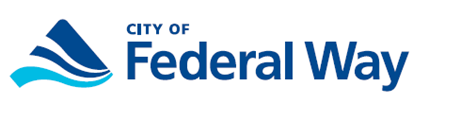 LOW INCOME AND/OR DISABLEDFEDERAL WAY CITIZENSSenior Citizens:If you are able to answer YES to questions 1-4, you may apply for a rebate of the utility taxes you paid in 2019.Do you live within INCORPORATED limits of Federal Way?Did you pay household utilities, which were in your name in 2019?Was the annual gross income of your household in 2019 less than the following:Were you at least 65 years old in 2019?Disabled Citizens:If you are able to answer YES to questions 1-3 and question 5, you may apply for a rebate of the utility taxes you paid in 2019.Do you have a physical or mental disability as defined below?A disabled individual is any person unable to maintain gainful employment because of his or her physical or mental disability (i.e. ability to work is diminished because of a physical or mental impairment).  Applicants may be eligible for a rebate of their utility taxes for the period they were disabled.Please call the City of Federal Way Utility Tax Rebate Line at253-835-2506 or stop by City Hall (2nd floor-Finance)Monday – Friday 8:00 a.m. – 5:00 p.m.*******ALL PAPERWORK MUST BE RECEIVED BY TUES, APRIL 30, 2020*******People  in HouseholdMaximum Annual Income1$38,7502$44,3003$49,8504$55,3505 or morePlease call 253-835-2506